Calendrier Scolaire 2017-2018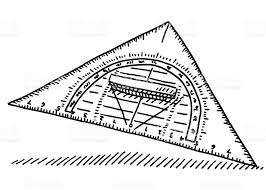 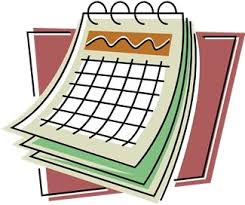 20172017-2018Zone BRentrée scolaireLundi 4 septembreVacances de la ToussaintSamedi 21 octobre au 6 novembreVacances de NoëlSamedi 23 décembre au lundi 8 janvierVacances d’ hiverSamedi 24 février au lundi 12 marsVacances de printempsDu mercredi 25 avril au lundi 14 mai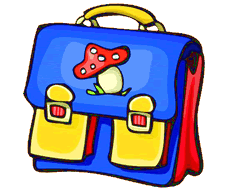 Vacances d’étéSamedi 7 juillet